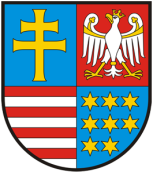 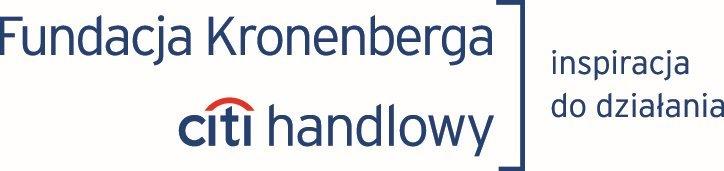 Formularz zgłoszeniowy do konkursu wiedzy o finansachImię:Nazwisko:Uczelnia:Kierunek studiów:Rok studiów:Telefon:E-mail:Formularz zgłoszeniowy należy przesłać na adres: wolontariat@sejmik.kielce.pl w dniach 17 marca 2014 r. (od godz. 13.00) – 21  marca 2014 r. (do godz. 13.00). Decyduje kolejność zgłoszeń.